PENGARUH AUDIT TENURE, REPUTASI KAP DAN UKURAN PERUSAHAAN KLIEN TERHADAP KUALITAS AUDIT PADA PERUSAHAAN MANUFAKTUR YANG TERDAFTAR DI BEI PADA PERIODE 2016 – 2018 Oleh:                                                        Nama : Nathania Kosim                                                       Nim    : 34150325Skripsi Diajukan sebagai salah satu syaratuntuk memperoleh gelar Sarjana AkuntansiProgram Studi Akuntansi Konsentrasi Pemeriksaan Audit 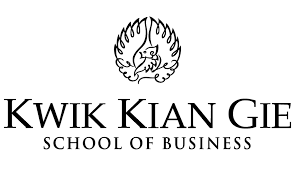 INSTITUT BISNIS dan INFORMATIKA KWIK KIAN GIEJAKARTA 2019